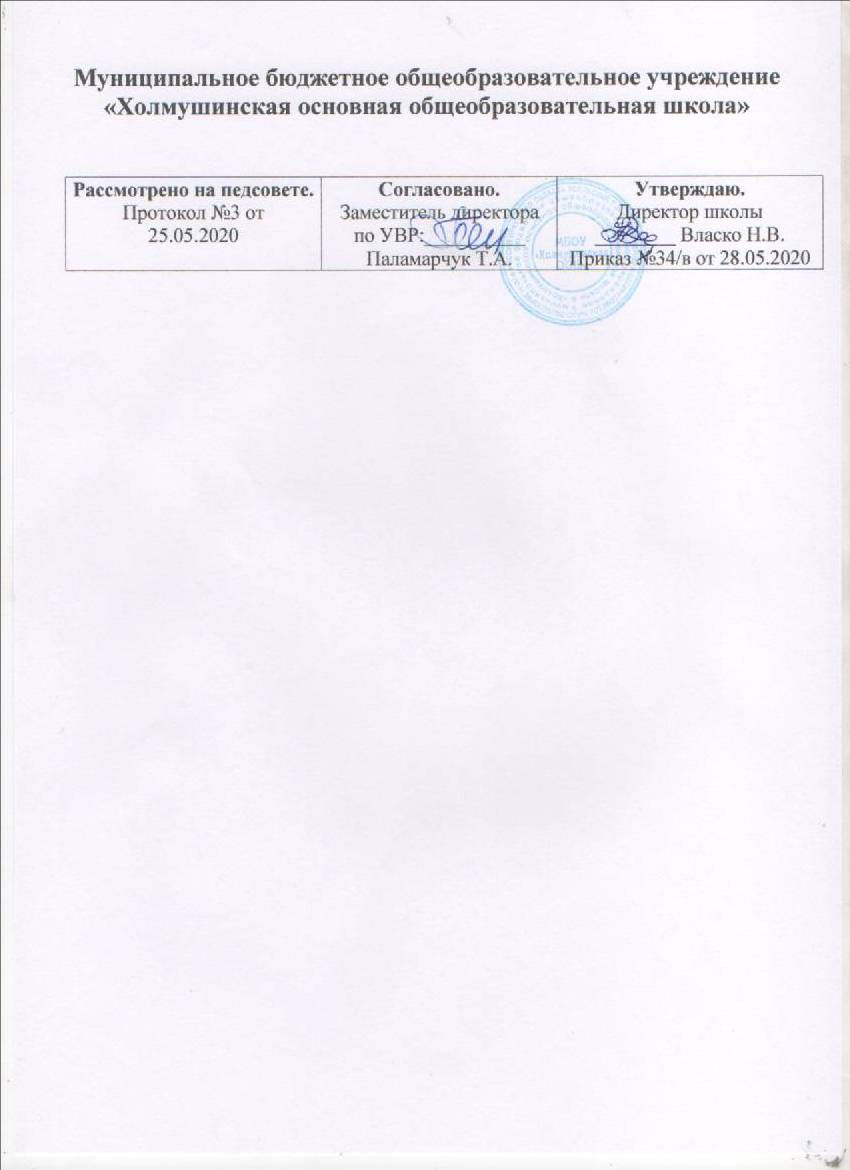 Рабочая программа внеурочной деятельности«Моя экологическая грамотность»для учащихся 5 класса2020-2021 уч.годСоставила: Короткова О.А.,                                                                                                                   учитель нач. классов                                                Пояснительная записка           Программа построена на основе общенациональных ценностей российского общества, таких, как природа, здоровье, гражданственность, экологическая культура, и направлена на развитие мотивации и готовности к повышению своей экологической грамотности; способности обнаруживать экологические проблемы в повседневной жизни; действовать предусмотрительно; осознано придерживаться ресурсосберегающего поведения. Здорового и экологически безопасного образа жизни; вести работу по экологическому просвещению; ценить природу как источник духовного развития, информации, красоты. Здоровья, материального благополучия.Программа рассчитана на два года 5класс(35чассов) и 6 класс (35 часов), всего 70 часов.Содержание программы структурировано в виде разделов модулей:- Как обнаружить экологическую опасность: учусь экологическому мышлению.- Экологическая грамотность: уроки прошлого.- Экологическая безопасность в школе и дома: учусь предосторожности.- Экономное потребление: учусь быть взрослым- Экологическая безопасность в природной среде.- Мой вклад в экологическое просвещениеВиды учебной деятельности: научно-исследовательская, проектная, ролевая игра, проблемно-ценностное и досуговое общение, социально-творческая и общественно полезная практика.Формы учебной деятельности: исследовательская работа  в библиотеке, Интернете; деятельность редколлегии классной газеты «ЭКООКО», пресс-конференция «Наши полезные советы»; оформление информационного урока класса, проекты- исследования по экономному использованию энергии, предметов, материалов; дискуссионный клуб «Стыдно жить расточительно»; психологический практикум- тренинг; ролевые ситуационные игры; просветительские проекты; заседания киноклуба. Результаты внеурочной деятельности в 5 классе формулируются на личностном, метапредметном и предметном уровне в соответствии со стратегическими целями школьного образования в области экологии и здоровья.Личностные результаты: - оценивать значимость для личности эколого-культурного опыта коренных народов  Ульяновской области для осознанного выбора экологически безопасного образа жизни; - позиционировать себя в роли учителя, популяризатора экологически безопасного образа жизни, ресурсосберегающего поведения; - выражать отношение к случаям экологического вандализма, расточительному потребительскому ресурсопользованию, вредным привычкам;-демонстрировать личную готовность к непрагматическому отношению к природе; к самоограничению в потреблении материальных благ в целях сохранения экологического качества окружающей среды, здоровья человека, безопасности жизни.Метапредметными результаты:-объяснять смысл экологического мышления как общенаучного метода изучения взаимосвязей живого с окружающей средой;-представлять экосистемную познавательную модель в виде последовательности аналитических действий;- рефлексировать личные затруднения при работе с информацией; формулировать индивидуальные учебные задачи по преодолению этих затруднений;-находить необходимую информацию в библиотеке, Интернете, у представителей старшего поколения, специалистов;- представлять информацию в кратком виде, без искажения ее смысла;- пересказывать полученную информацию   своими словами, публично представлять ее;- различать достоверные объективные знания и субъективные мнения о них; - называть признаки ложной информации, способы проверки информации на достоверность;- выполнять проект;-называть правила работы в группе сотрудничество, участвовать в планировании ее действий;-позиционировать себя в роли учителя, эксперта, консультанта.Предметными результатыявляются представления:- о научной области экологии, предмете ее изучения;- о принципе предосторожности;- о способах экологически безопасного образа жизни в местных условиях;- об историческом опыте экологически грамотного поведения коренных народов Ульяновской области;О моделях поведения в условиях экологической опасности: избегание опасности, приспособление к ней, устранение ее;- о способах ресурсосбережения (энергосбережения, бережного расходования пресной воды, изделий из дерева идр.); - о роли природы в сохранении и укреплении здоровья человека, удовлетворении материальных запросов и духовных потребностей человека;-давать определенные понятия «экологический риск», « экологическая безопасность»- применять экосистемную познавательную модель для обнаружения экологической опасности в реальной жизненной ситуации;- устанавливать причинно-следственные связи между ограниченностью природных ресурсов на планете и потребностями расточительного потребительства;- называть источники информации, из которых можно узнать об экологических опасностях в своей местности, формы оповещения о ней;- приводить примеры экологически сообразного образа жизни и нерасточительного природопользования в местных условиях.Основное содержание курса.Раздел 1. Как обнаружить экологическую опасность: Учусь экологическому мышлению.  -11 часовРазвиваем экологическую зоркость. Экология как область научного знания. Экологическое мышление как метод научного познания мира, выявления и решения экологических проблем, необходимый каждому человеку. Потребность человека в благоприятной среде жизни. Экологические опасности в окружающем мире.  Природные источники экологической опасности, их неустранимый характер. Источники экологической опасности, связанные с деятельностью человека. Экологическое мышление – условие развития экологической зоркости, умения обнаружить экологическую опасность. Экологический риск как вероятность опасности.  «Экологический след». Выявление экологических рисков в повседневной жизни. Зависимость величиныэкологического риска от экологической грамотности человека, его жизненных ценностей,образа жизни (характера питания, наличия вредных привычек и др.). Модели поведения: избегание экологической опасности, приспособление к ней или ее устранение.Способы предупреждения населения об экологической опасности. Роль средств массовой информации, телевидения, Интернета, радио, рекламы, средств оповещения гражданской обороны. Трудности нахождения необходимой экологической информации, проблемы понимания информации, ее правильного использования в целях экологической безопасности. Редакция классной газеты «ЭКООКО» как формы получения опыта поиска, сбора, проверки и публичного представления достоверной экологической информации. Правила работы в малых группах сотрудничества.Формы   организации внеурочной деятельности:Киноклуб: документальные фильмы об экологических опасностях и экологически безопасном образе жизни в своем регионе.Ролевая игра «Экологический след нашего класса»Заседание редколлегии классной газеты «ЭКООКО»  Раздел 2. Экологическая грамотность: уроки прошлого   -9 часов.   Полезная информация из прошлого. Источники информации об экологической культуре разных народов: музеи, библиотеки, Интернет, кинофильмы, диалог поколений. Способы фиксации информации, выделение главного, пересказ своими словами.    Народная мудрость об экологической грамотности. Экологические традиции и обычаи народов России, отраженные в предметах быта, произведениях народных промыслов, фольклоре. Экологическая культура коренных народов Поволжья. Особенности питания, жилища, хозяйствования, народного творчества. Отношение к вредным привычкам, браконьерству, расточительному природопользованию. Возможность использования традиций прошлого в современном мире.Формы   организации внеурочной деятельности:Исследовательская работа в библиотеке, Интернете.Киноклуб: этнографические документальные фильмы об экологической культуре народов России, Поволжья.Практикум.Демонстрация опытов.Заседание редколлегии классной газеты «ЭКООКО», выпуск газеты.Уроки для младших школьников.Раздел 3. Экологическая безопасность в школе и дома: учусь предосторожности – 15 часов.   Достоверная и ложная экологическая информация. Важность достоверности информации(«предупрежден – значит вооружен». Причины недостоверности или заведомой ложности экологической информации. Признаки ложной информации. Информация о качестве потребляемой питьевой воды, воздуха, питания, используемых бытовых приборов, мебели, стройматериалов и др., способы ее проверки на достоверность, представление проверенной информации при оповещении населения об экологических рисках.   Предосторожность в принятии решений о направлении действий. Принцип предосторожности как готовность отказаться от действия при неполноте илиненадежности информации о возможных его последствиях («не навреди»). Надежные и проверенные способы снижения экологического риска при экологически опасном качестве воды, воздуха, питания, бытовых приборов, мебели, стройматериалов. Публичное представление информации с разделением достоверных объективных сведений (фактов) и субъективных мнений о них.